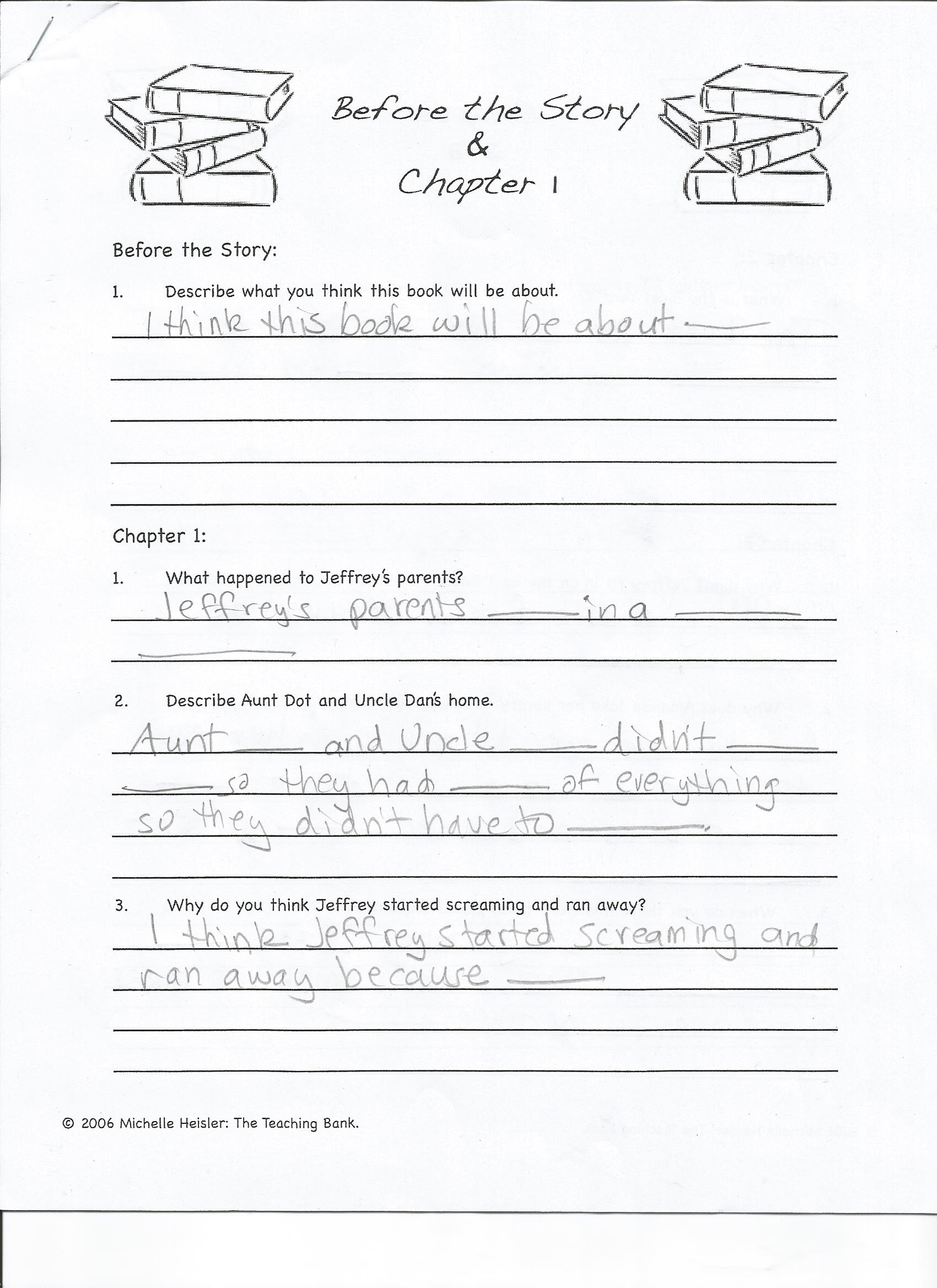 Chapter 441. Why do you think Maniac and Mars Bar walk together every morning?		I think they walk together every morning because		Chapter 451.  Why do you think Mars Bar invited Maniac to his house?  		I think Mars Bar invited Maniac because				2. Why do you think Maniac said no?		I think he said no because								